REQUERIMENTO Nº 52/2019Requer Voto de pesar pelo falecimento do Sr. Jaime Leite Ferreira, ocorrido recentemente.Senhor Presidente, Senhores Vereadores,Nos termos do Art. 102, Inciso IV, do Regimento Interno desta Casa de Leis, requeiro a Vossa Excelência que se digne a registrar nos Anais desta Casa de Leis voto de profundo pesar pelo falecimento do Sr. Jaime Leite Ferreira, ocorrido no último dia 05 de Janeiro.Requeiro, ainda, que desta manifestação seja dada ciência aos seus familiares, encaminhando cópia do presente na residia à Rua Cesar Modenese, 131 - Parque do Lago.Justificativa:Tinha 61 anos. Era filho de Audencio Ferreira e Gertrudes Leite Ferreira.  Benquisto por todos os familiares e amigos, seu passamento causou grande consternação e saudades, todavia, sua memória há de ser cultuada por todos que em vida o amaram.Que Deus esteja presente nesse momento de separação e dor, para lhes dar força e consolo.É, pois, este o Voto, através da Câmara de Vereadores, em homenagem póstuma e em sinal de solidariedade.Plenário “Dr. Tancredo Neves”, em 07 de Janeiro de 2019.José Luís Fornasari“Joi Fornasari” - Vereador -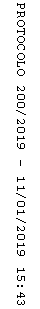 